Newmarket station accessibility upgrade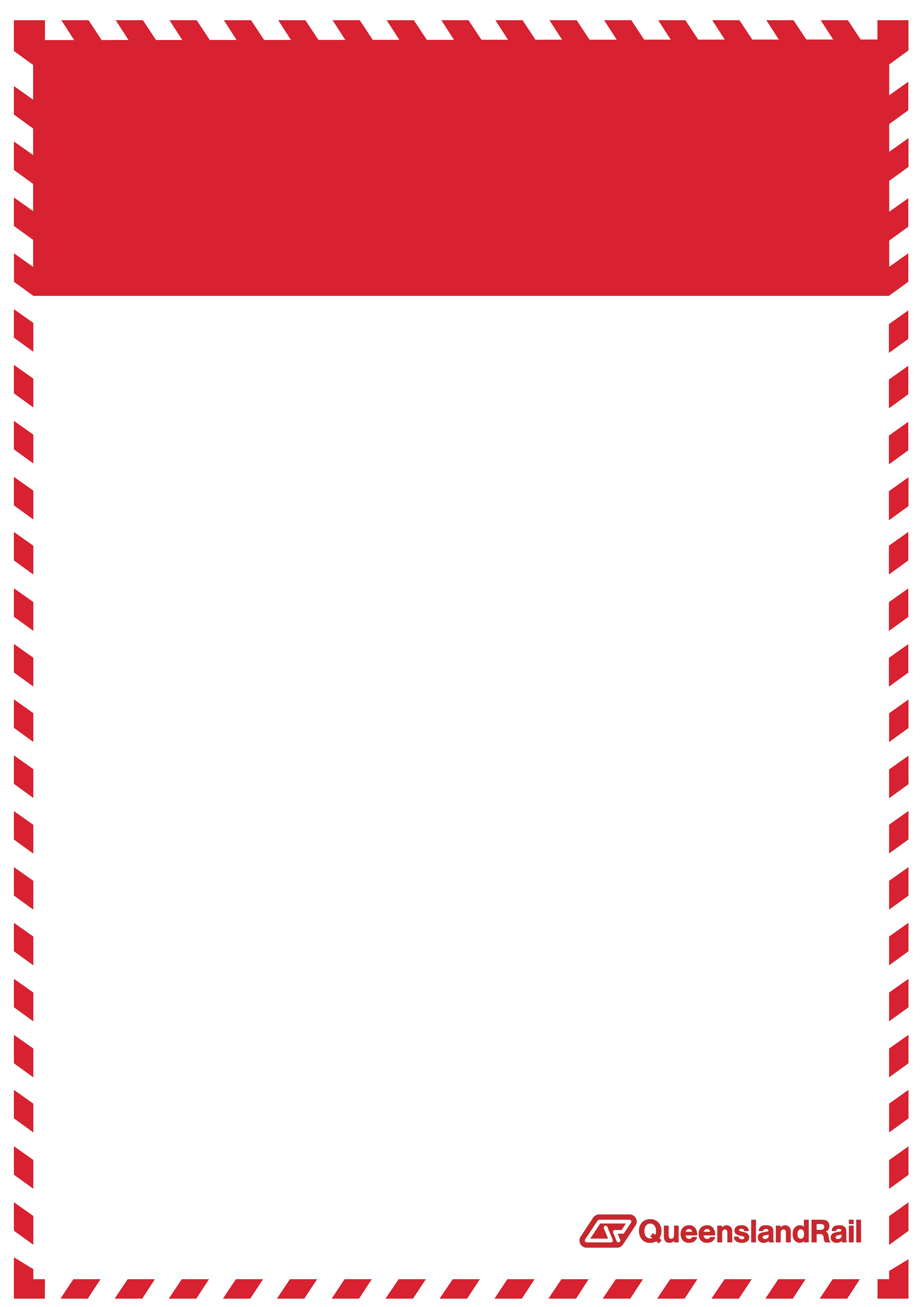 Night works – April 2016As part of preparatory works for the Newmarket station accessibility upgrade, temporary platform work will be undertaken from Monday 4 April to Thursday 7 April 2016 and Sunday 10 April to Thursday 14 April 2016, between the hours of 11pm and 5am each night.Works will not affect the first service each day.Construction activities include installing foundations, platform surface, fencing and signage.Work on the temporary platforms is expected to continue until late May 2016, weather and construction conditions permitting. Once complete, passenger services will be moved to the temporary platforms, enabling the accessibility upgrade of the island platform, new pedestrian footbridge and lift to commence.Scheduled night worksKeeping you informedQueensland Rail is committed to keeping stakeholders and the community informed about this project. For more information, please contact the Stakeholder Engagement team on 1800 722 203 (free call), email stationsupgrade@qr.com.au or visit www.queenslandrail.com.auLocationDates and hours of workType of workNewmarket stationMonday 4 April to Thursday 7 April 201611pm to 5am each night(over 4 nights)Sunday 10 April to Thursday 14 April 201611pm to 5am each night(over 5 nights)Continue temporary platform work including the installation of foundations, platform surface and signageUse of large equipment, machinery, light towers, hand tools and construction vehiclesResidents near Wilston Road, Murrell Street, Mina Parade and Abuklea Street West may experience some noise from equipment and construction activity. Mobile lighting towers will be used during night work. Queensland Rail is aware that such operations may cause temporary inconvenience to our valued neighbours. Every effort will be made to carry out these works with minimal disruption. Queensland Rail apologises for any inconvenience and thanks the local community for their cooperation during this important work.Residents near Wilston Road, Murrell Street, Mina Parade and Abuklea Street West may experience some noise from equipment and construction activity. Mobile lighting towers will be used during night work. Queensland Rail is aware that such operations may cause temporary inconvenience to our valued neighbours. Every effort will be made to carry out these works with minimal disruption. Queensland Rail apologises for any inconvenience and thanks the local community for their cooperation during this important work.Residents near Wilston Road, Murrell Street, Mina Parade and Abuklea Street West may experience some noise from equipment and construction activity. Mobile lighting towers will be used during night work. Queensland Rail is aware that such operations may cause temporary inconvenience to our valued neighbours. Every effort will be made to carry out these works with minimal disruption. Queensland Rail apologises for any inconvenience and thanks the local community for their cooperation during this important work.